SESSIONSMapsTrain station to Museum de Fundatie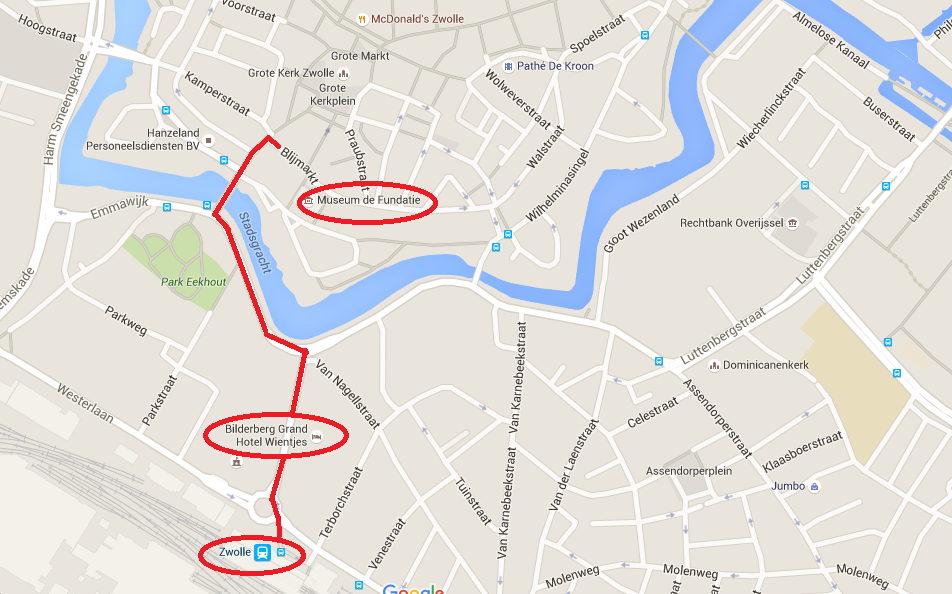 Train station to diner location “Waanders”, bookstore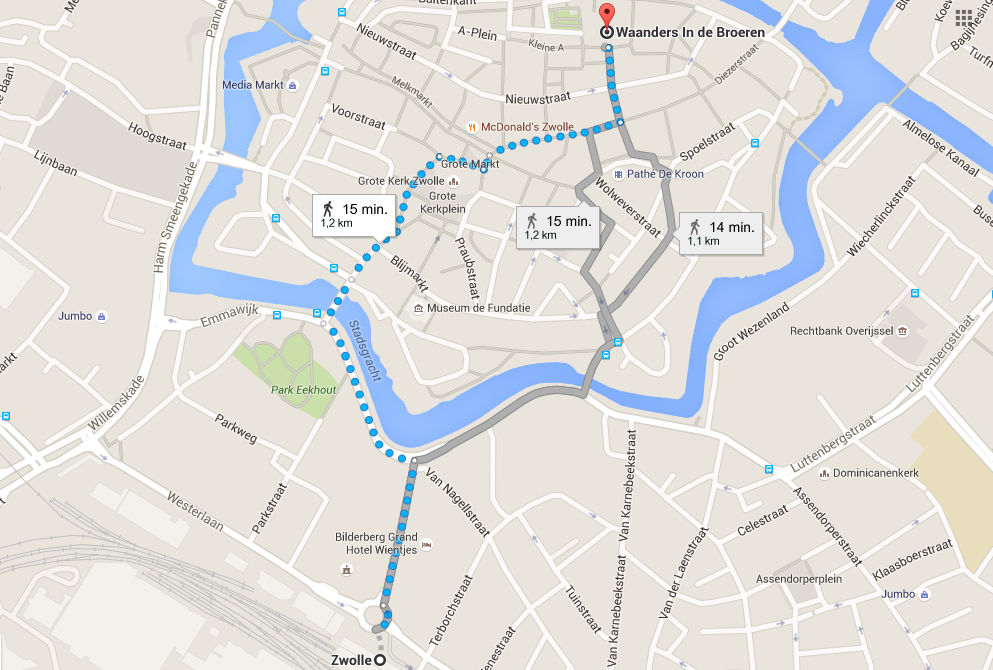 Train station to Windesheim Campus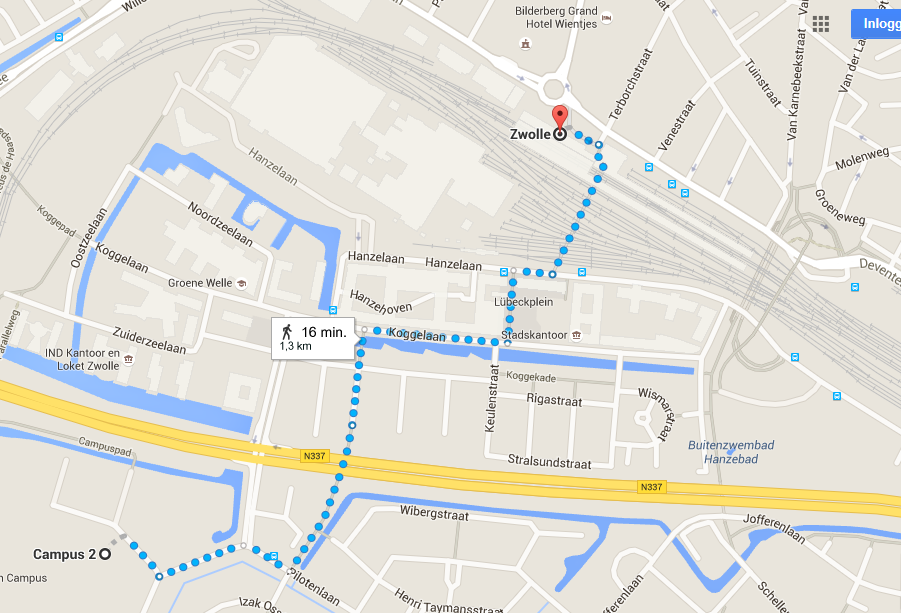 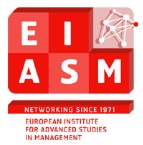 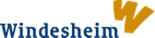 12TH WORKSHOP ON FAMILY FIRM MANAGEMENT RESEARCHBRIDGING THE GAP – INTEGRATING FAMILY BUSINESS THEORY & PRACTICEZwolle, The Netherlands MAY 12-14, 2016CHAIRPERSONSIlse Matser, Karin Rozendal, Judith van Helvert, Chantal Remery, Magré Heetebrij, Windesheim University of Applied Sciences, NetherlandsEthel Brundin, Mattias Nordqvist, Center for Family Enterprise and Ownership – CeFEO Jönköping International Business School, SwedenProgram12TH WORKSHOP ON FAMILY FIRM MANAGEMENT RESEARCHBRIDGING THE GAP – INTEGRATING FAMILY BUSINESS THEORY & PRACTICEZwolle, The Netherlands MAY 12-14, 2016CHAIRPERSONSIlse Matser, Karin Rozendal, Judith van Helvert, Chantal Remery, Magré Heetebrij, Windesheim University of Applied Sciences, NetherlandsEthel Brundin, Mattias Nordqvist, Center for Family Enterprise and Ownership – CeFEO Jönköping International Business School, SwedenProgramThursday 12 May18.00-19.30	Welcome Reception - Opening words and Welcome: Ilse MatserMuseum de Fundatie (http://www.museumdefundatie.nl/?lang=eng)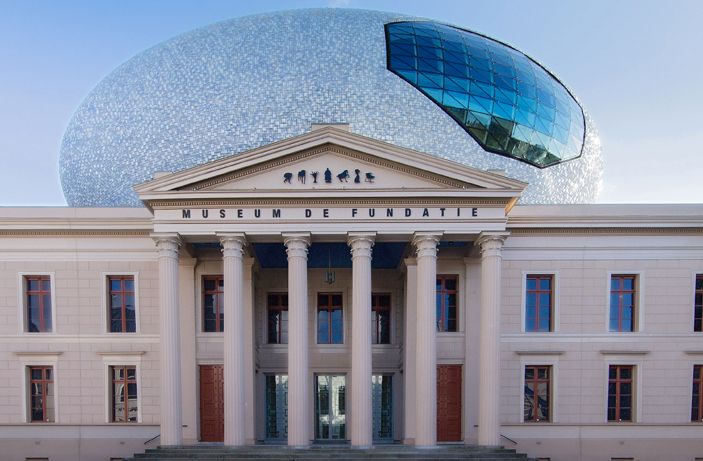 Friday 13 MayConference day 108.00-12.00	Registration, Central Hall X building08.30-8.45	Opening words and welcome, room X.177	Professor Albert W.C.A. Cornelissen, president of Windesheim University of Applied Sciences and Mattias Nordqvist, CeFEO Jönköping International Business School08.45-9.30    	Keynote presentation by Georges Romme, Professor of Entrepreneurship & Innovation, Eindhoven University of Technology - Toward a Design Science Perspective on Family Business Research, room X1.7709.30-11.00	Parallel sessions 1, 2 and 3 11.00-11.30       Coffee break11.30-13.00   	Parallel sessions 4, 5 and 6 13.00-14.00   	Lunch, Central Hall X building14.00-15.30   	Parallel sessions 7, 8 and 9 15.30-16.00   	Coffee break16.00-17.30   	 Parallel sessions 10, 11 and 12 19.00-20.00   	Tour and reception in “Waanders”, bookstore (family business) located in old church (see also  http://waandersindebroeren.nl/)		20.00- 23.00      Dinner and best paper award ceremony offered by FBNed, the Dutch chapter of FBN (www.fbned.nl)	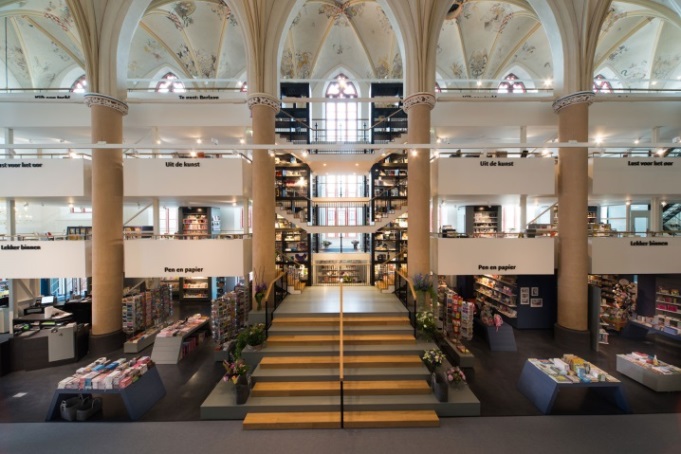 Saturday 14 MayConference day 209.00-9.45    	Keynote presentation by Peter Jaskiewicz, associate professor at Concordia University’s John Molson School of Business  - Families in business: asset or liability? How differences in family structure affect family firm performance around the world, room X1.7709.45-10.00  	 Coffee break10.00-11.30   	 Parallel sessions 13 and 1411.30-13.00   	 Parallel sessions 15 and 16 13.00-14.00   	 Lunch14.00-15.15   	 Session: bridging the gap between theory and practice, room X.177	Live case Royal van der Most (http://www.vandermost.com/en/royal-van-der-most): interactive session with family business owner-managers, consultants and academics, moderated by Albert Jan Thomassen, managing director of FBNed 15.15-15.45       In conversation with Pramodita Sharma, professor at the Grossman School of Business, University of Vermont, room X1.7715.45-16.00	 Closing & welcome to the 2017 conference  16.00-16.30   	 RefreshmentsSession 1 Friday: 9.30-11.00 Room X1.90Marketing and reputation - Chair: Peter JaskiewiczSession 1 Friday: 9.30-11.00 Room X1.90Marketing and reputation - Chair: Peter JaskiewiczSession 1 Friday: 9.30-11.00 Room X1.90Marketing and reputation - Chair: Peter JaskiewiczTitle AuthorCo-Author(s)SHOW UP OR HIDE AND SEEK? HOW FAMILY BUSINESSES USE THEIR STRENGTHS IN MARKETING AND COMMUNICATIONBERENT-BRAUN, MARTA ROBERTO FLÖREN CONCERN FOR FIRM REPUTATION: A SERIAL MULTIPLE MEDIATION MODEL OF FAMILY ANTECEDENTS.VAN GILS, ANITA JOLIEN HUYBRECHTS TOMMASO MINOLA LUCIO CASSIA FOR THE GOOD OF THE FIRM AND THE FAMILY: MANAGING FAMILY (AND) BUSINESS REPUTATION, THE CASE OF A HOTEL BUSINESSWIELSMA, ALBERTHA  Session 2 Friday: 9.30-11.00 Room X1.50 Institutional aspects - Chair: Lorraine UhlanerSession 2 Friday: 9.30-11.00 Room X1.50 Institutional aspects - Chair: Lorraine UhlanerSession 2 Friday: 9.30-11.00 Room X1.50 Institutional aspects - Chair: Lorraine UhlanerTitle AuthorCo-Author(s)WAGES, WAGE POLICY AND THE FAMILY FIRM: FIRM-LEVEL EVIDENCE ON THE NETHERLANDSCREEMERS, SARAHMARK VANCAUTEREN WIM VOORDECKERS BART LOOG ALIGNING FAMILY-FIRM DUALITIES WITH INDUSTRY DUALITIES FOR COMPETITIVE ADVANTAGEACHTENHAGEN, LEONA  KAJSA HAAG FAMILY BUSINESS RESEARCH – A MULTI THEORETICAL PERSPECTIVESINGH, RAJANI Session 3 Friday: 9.30-11.00 Room X1.52 Agricultural family firms - Chair: Mattias NordqvistSession 3 Friday: 9.30-11.00 Room X1.52 Agricultural family firms - Chair: Mattias NordqvistSession 3 Friday: 9.30-11.00 Room X1.52 Agricultural family firms - Chair: Mattias NordqvistTitle AuthorCo-Author(s)A CONTEXTUAL VIEW OF ENTREPRENEURIAL FARMING FAMILIES: A LOOK THROUGH ENTREPRENEURIAL STEWARDSHIPDISCUA CRUZ, ALLAN FERNANDOFAMILY HUMAN CAPITAL, MARKET DYNAMICS, AND THE SUSTAINABILITY OF FAMILY OWNERSHIP AND CONTROLGOTTSCHALL, RICHARD HUMAN CAPITAL AND THE WILLINGNESS TO CONTINUE THE FAMILY FARMBOUMA, JELLE ARJEN DEKKER ERIK VELDHUIZEN ARJEN DEKKER Session 4 Friday: 11.30-13.00 Room X1.90Financial aspects I - Chair: EDDY LAVERENSession 4 Friday: 11.30-13.00 Room X1.90Financial aspects I - Chair: EDDY LAVERENSession 4 Friday: 11.30-13.00 Room X1.90Financial aspects I - Chair: EDDY LAVERENTitle AuthorCo-Author(s)WHICH INVESTOR FITS BEST TO FAMILY FIRMS? – A COMPARISON OF PRIVATE EQUITY AND FAMILY INVESTOR BEHAVIORTHIELE, FELIX OLAF ROTTKE OWNERSHIP STRUCTURE, ASSET INTENSITY AND FIRM PERFORMANCEWEISSKOPF, JEAN-PHILIPPE PHILIPPE MASSET HETEROGENEITY IN ORIGIN OF RUSSIAN FAMILY FIRMS: DOES IT MATTER FOR INNOVATION AND INVESTMENT ACTIVITY?GOLIKOVA, VICTORIABORIS KUZNETSOV Session 5 Friday: 11.30-13.00 Room X1.50Knowledge and learning - Chair: Marie José ParadaSession 5 Friday: 11.30-13.00 Room X1.50Knowledge and learning - Chair: Marie José ParadaSession 5 Friday: 11.30-13.00 Room X1.50Knowledge and learning - Chair: Marie José ParadaTitle AuthorCo-Author(s)KNOWLEDGE INTEGRATION IN FAMILY FIRMS. AN EMPIRICAL ANALYSIS IN SPANISH FIRMSBARROS, ISMAEL JUAN HERNANGÓMEZ BARAHONA NATALIA MARTÍN CRUZ DOES THE FAMILY NATURE OF A BUSINESS INFLUENCE THE RELATIONSHIPS BETWEEN LEARNING, MARKET AND ENTREPRENEURIAL ORIENTATIONS?HERNÁNDEZ, REMEDIOS REMEDIOS HERNÁNDEZ-LINARES Mª CONCEPCIÓN LÓPEZ-FERNÁNDEZ FRANZ W. KELLERMANNS SOUMODIP SARKAR  IMPACT OF CONFLICT MANAGEMENT STRATEGIES ON KNOWLEDGE TRANSFER AND SUCCESSION IN FAMILY BUSINESSMLAKIC, TANJA Session 6 Friday: 11.30-13.00 Room X1.52Succession I - Chair: Pramodita SharmaSession 6 Friday: 11.30-13.00 Room X1.52Succession I - Chair: Pramodita SharmaSession 6 Friday: 11.30-13.00 Room X1.52Succession I - Chair: Pramodita SharmaTitle AuthorCo-Author(s)BUILDING A LEGACY: CEO FOUNDER-SUCCESSION IN ASIAANG, SER KENG SER-KENG ANG SIAN OWEN JO-ANN SUCHARD COMMITMENT AND FAMILY BUSINESS CONTINUITY: INVESTIGATING THE MEDIATING ROLE OF FAMILY-TO-FIRM IDENTITY FIT AND EMOTIONAL ATTACHMENTBASLY, SAMI PAUL-LAURENT SAUNIER FAMILY OR NON-FAMILY CEO? THIS IS THE QUESTION! THE ROLE OF COMPETITIVE RESOURCES AND TMT CONFIGURATIONSCAMPOPIANO, GIOVANNA ANDREA CALABRÒ RODRIGO BASCO Session 7 Friday: 14.00-15.30 Room X1.90Social and cultural aspects - Chair: Chantal RemerySession 7 Friday: 14.00-15.30 Room X1.90Social and cultural aspects - Chair: Chantal RemerySession 7 Friday: 14.00-15.30 Room X1.90Social and cultural aspects - Chair: Chantal RemeryTitle AuthorCo-Author(s)FAMILY LEADERSHIP AND CONTROL OF INTER-ORGANISATIONAL RELATIONSHIPS: A SOCIAL CAPITAL PERSPECTIVEGLYPTIS, LOUKASELIAS HADJIELIAS KOSTAS GALANAKIS THE ROLE OF WOMEN IN FAMILY BUSINESS: EVIDENCE FROM THE ITALIAN CONTEXTFARAUDELLO, ALESSANDRA LUCREZIA SONGINI YULIYA PANKOVA CORPORATE CULTURE IN FAMILY-OWNED WORLD MARKET LEADERS FROM AUSTRIAJUNGWIRTH, GEORGSession 8 Friday: 14.00-15.30 Room X1.50Succession II - Chair: Marcela Ramirez-PasillasSession 8 Friday: 14.00-15.30 Room X1.50Succession II - Chair: Marcela Ramirez-PasillasSession 8 Friday: 14.00-15.30 Room X1.50Succession II - Chair: Marcela Ramirez-PasillasTitle AuthorCo-Author(s)OWNERSHIP PROTECTION AND EXIT IN FAMILY FIRMS: GOOD IN THEORY BUT HOW ABOUT PRACTICE?HAAG, KAJSA LARS-GÖRAN SUND, HANNA ALMLÖF NEGOTIATING CONTINUITY: A CASE STUDY OF TRANSITIONS AND CULTURAL ELABORATION IN FAMILY BUSINESSADIGUNA, ROCKY IN THE SPIDER'S WEB. A LONGITUDINAL CASE STUDY APPROACHING THE DYSFUNCTIONAL DYNAMICS IN FAMILY BUSINESSESFERRARI, FILIPPO Session 9 Friday: 14.00-15.30 Room X1.52Financial aspects II - Chair: STEFAN PRIGGESession 9 Friday: 14.00-15.30 Room X1.52Financial aspects II - Chair: STEFAN PRIGGESession 9 Friday: 14.00-15.30 Room X1.52Financial aspects II - Chair: STEFAN PRIGGETitle AuthorCo-Author(s)FAMILY INFLUENCE ON EARNINGS SMOOTHINGKAISER, STEFANIEMARTIN GLAUM UNLISTED FAMILY FIRMS AND THE FINANCIAL-ECONOMIC CRISIS: DID THEY WEATHER THE GREAT RECESSION?BROEKAERT, WOUTER JOHAN LAMBRECHT BART HENSSEN THE IMPACT OF PRIVATE EQUITY INVESTOR EXITS ON FAMILY-OWNED BUSINESSESTHIELE, FELIX STEFAN PRIGGE SVEN BUSSE Session 10 Friday: 16.00-17.30 Room X1.90Governance - Chair: Anita van GilsSession 10 Friday: 16.00-17.30 Room X1.90Governance - Chair: Anita van GilsSession 10 Friday: 16.00-17.30 Room X1.90Governance - Chair: Anita van GilsTitle AuthorCo-Author(s)HOW IS THE QUESTIONING OF EXISTING INSTITUTIONAL LOGICS MANAGED IN OWNER FAMILIES OF FAMILY FIRMS?JUNGELL, LENA JOAKIM WINCENT SARA THORGREN INSTITUTIONALIZING GOVERNANCE STRUCTURES IN FAMILY BUSINESSESPARADA, MARIA JOSE ALBERTO GIMENO LEIF MELIN MATTIAS NORDQVIST FEEDBACK SEEKING BEHAVIOR AND DEFENSIVE ROUTINES AT WORK IN ADVISORY BOARDS IN FAMILY FIRMS: EXPLORING THE ROLE OF MINDSETSVAN HELVERT-BEUGELS, JUDITH Session 11 Friday: 16.00-17.30 Room X1.50Family capital - Chair: CAROLE HOWORTHSession 11 Friday: 16.00-17.30 Room X1.50Family capital - Chair: CAROLE HOWORTHSession 11 Friday: 16.00-17.30 Room X1.50Family capital - Chair: CAROLE HOWORTHTitle AuthorCo-Author(s)CONSCIOUS ALIGNMENT OF FAMILY BUSINESS VALUES DURING GENERATIONAL TRANSITION, "REINVENTING THE SYSTEM AS CONDITIONS CHANGE"VAN ZWOL, JACQUELINE KNOWLEDGE INTEGRATION IN FAMILY FIRMS. AN EMPIRICAL ANALYSIS IN SPANISH FIRMSBARROS, ISMAEL JUAN HERNANGÓMEZ BARAHONA NATALIA MARTÍN CRUZ Session 12 Friday: 16.00-17.30 Room X1.52Succession III - Chair: Shelley FarringtonSession 12 Friday: 16.00-17.30 Room X1.52Succession III - Chair: Shelley FarringtonSession 12 Friday: 16.00-17.30 Room X1.52Succession III - Chair: Shelley FarringtonTitle AuthorCo-Author(s)CONTINUITY AND CONNECTION AS BEHAVIORAL CHARACTERISTICS OF FAMILY FIRMS: ANALYSIS ON THE LIFE-CYCLE MANAGEMENT IN THE JAPANESE PHARMACEUTICAL INDUSTRYASABA, SHIGERU TAICHIRO YANABE GROWTH ATTRIBUTES – CLOSING THE GAP IN FAMILY-SMESNEVILLE, METTE TOVE BRINK Session 13 Saturday: 10.00-11.30 Room X1.50Entrepreneurship - Chair: Alan Discua CruzSession 13 Saturday: 10.00-11.30 Room X1.50Entrepreneurship - Chair: Alan Discua CruzSession 13 Saturday: 10.00-11.30 Room X1.50Entrepreneurship - Chair: Alan Discua CruzTitle AuthorCo-Author(s)THE MODERATING EFFECT OF THE BUSINESS FAMILY ON OPPORTUNITY INTENTION AND OPPORTUNITY BELIEFS AMONG COLLEGE STUDENTSLORENZO-GOMEZ, JOSE DANIEL ÁLVARO ROJAS-VÁZQUEZ FAMILY INFLUENCE ON NEXT GENERATIONS’ ENTREPRENEURIAL PROCESSES: MODERATING EFFECT OF INCORPORATION TO FAMILY FIRMLORENZO-GOMEZ, JOSE DANIEL ÁLVARO ROJAS-VÁZQUEZ FAMILY INFLUENCE AND THE RECOGNITION OF AND ACTION ON ENTREPRENEURIAL OPPORTUNITIES: AN EXPLORATORY ANALYSISNÚÑEZ-CACHO, PEDRO ROJAS, ALVARO LORENZO, DANIEL Session 14 Saturday: 10.00-11.30 Room X1.52Innovation and sustainable entrepreneurship - Chair: Giovanna CampopianoSession 14 Saturday: 10.00-11.30 Room X1.52Innovation and sustainable entrepreneurship - Chair: Giovanna CampopianoSession 14 Saturday: 10.00-11.30 Room X1.52Innovation and sustainable entrepreneurship - Chair: Giovanna CampopianoTitle AuthorCo-Author(s)FAMILY FIRMS’ APPROACH TO GREEN INNOVATION: AN EXPLORATORY STUDY AMONG ITALIAN SMESDANGELICO, ROSA MARIA SIMONE PISA THE INNOVATION CONDITIONSCHMITT, GREGOR SUSTAINABLE ENTREPRENEURSHIP: DOING GOOD BY DOING NEW THINGSSCHERRER, SYLVIESession 15 Saturday: 11.30-13.00 Room X1.50Psychological aspects  - Chair: Ethel BrundinSession 15 Saturday: 11.30-13.00 Room X1.50Psychological aspects  - Chair: Ethel BrundinSession 15 Saturday: 11.30-13.00 Room X1.50Psychological aspects  - Chair: Ethel BrundinTitle AuthorCo-Author(s)FAMILY BUSINESS DIAGNOSTICSWEISS, DAN TEAM PSYCHOLOGICAL SAFETY IN TEAM ENTREPRENEURSHIP IN THE FAMILY BUSINESS: A DYNAMIC PERSPECTIVEHADJIELIAS, ELIASCAROLE HOWORTH, ELEANOR HAMILTON PERSONALITY TRAITS OF NONFAMILY CEOS IN FAMILY FIRMS: AN EXPLORATORY STUDYKELLECI, RUVEYDAFRANK LAMBRECHTS WIM VOORDECKERS JOLIEN HUYBRECHTS Session 16 Saturday: 11.30-13.00 Room X1.52Internationalization - Chair: Andrea CalabroSession 16 Saturday: 11.30-13.00 Room X1.52Internationalization - Chair: Andrea CalabroSession 16 Saturday: 11.30-13.00 Room X1.52Internationalization - Chair: Andrea CalabroTitle AuthorCo-Author(s)FAMILY EMBEDDEDNESS IN IMMIGRANTS’ VENTURE DEVELOPMENT PROCESSEVANSLUONG, QUANG MARCELA RAMÍREZ-PASILLAS INTERNATIONALIZATION OF FAMILY FIRMS: HOW TO EXPLAIN DIFFERENT ENTRY MODE CHOICES AND KNOWLEDGE TRANSFER STRATEGIES?BRUMANA, MARA DAVIDE GAMBA TOMMASO MINOLA LUCIO CASSIA WHAT MAKES SOME FAMILY FIRMS EXIT FROM EXPORT MARKETS?KUIKEN, ANDREA LUCIA NALDI MATTIAS NORDQVIST 